Załącznik nr 4 do Regulaminu wyboru projektów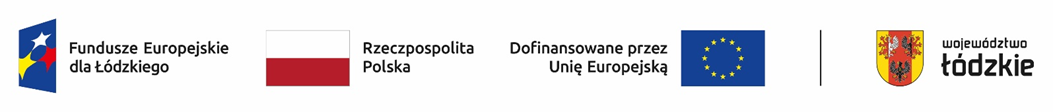 Lista wskaźników i przykładowych dokumentów wymaganych dla wybranych kwot ryczałtowychLp.Nazwa zadania = Kwota ryczałtowaWskaźnik realizacji celu - kwoty ryczałtowej(należy realnie ocenić wielkość planowanej do osiągnięcia wartości wskaźnika)Dokumenty potwierdzające realizację wskaźnika na etapie wniosku o płatnośćDokumenty potwierdzające realizację wskaźników na etapie kontroli1.Przygotowanie indywidualnej ścieżki wsparcia  / indywidualnych planów opieki dla grupy … osóbLiczba sporządzonych indywidualnych ścieżek wsparcia / indywidualnych planów opiekisporządzone indywidualne ścieżki wsparcia / indywidualne plany opieki podpisane przez uczestnikóworyginały dokumentów: indywidualne ścieżki wsparcia / indywidualne plany opieki, listy obecności uwzględniające wymiar godzinowy udzielanego wsparcia, karty czasu pracy specjalistów, dokumenty potwierdzające kwalifikacje osób opracowujących indywidualne ścieżki, dokumenty potwierdzające otrzymanie zwrotu kosztów dojazdu (o ile dotyczy), dokumenty potwierdzające zwrot kosztów opieki nad dziećmi/ osobami niesamodzielnym (o ile dotyczy)2.Poradnictwo indywidualneLiczba zrealizowanych godzin indywidualnego wsparcia karta usługi z wykazem godzinowym czasu pracy osoby świadczącej poradnictwo indywidualne, listy obecności określające wymiar godzinowy wsparciaoryginały dokumentów:  karta usługi z wykazem godzinowym czasu pracy osoby udzielającej poradnictwa, listy obecności określające wymiar godzinowy wsparcia, dokumenty potwierdzające kwalifikacje personelu, dokumenty potwierdzające otrzymanie zwrotu kosztów dojazdu (o ile dotyczy), dokumenty potwierdzające zwrot kosztów opieki nad dziećmi/ osobami niesamodzielnym (o ile dotyczy)3.Poradnictwo grupoweLiczba zrealizowanych godzin grupowego wsparcia karta usługi z wykazem godzinowym czasu pracy osoby świadczącej wsparcie, listy obecności uwzględniające wymiar godzinowy wsparcia (niezbędne informacje: imiona i nazwiska uczestników i osoby świadczącej poradnictwo, przedmiot, daty i liczba godzin udzielenia poradnictwa)oryginały dokumentów: karta usługi z wykazem godzinowym czasu pracy osoby świadczącej wsparcie, listy obecności określające wymiar godzinowy wsparcia (niezbędne informacje: imiona i nazwiska uczestników i osoby świadczącej wsparcie, przedmiot, daty i liczba godzin udzielenia poradnictwa), dokumenty potwierdzające kwalifikacje personelu, dokumenty potwierdzające otrzymanie zwrotu kosztów dojazdu (o ile dotyczy), dokumenty potwierdzające zwrot kosztów opieki nad dziećmi/ osobami niesamodzielnym (o ile dotyczy)4.Praca socjalnaLiczba miesięcy świadczenia pracy socjalnejw przypadku dodatku - dokumenty przyznające pracownikom socjalnym dodatki specjalne, listy obecności pracownika socjalnego.w przypadku zatrudnienia nowego pracownika - umowa o pracę, listy obecności pracownika socjalnego.oryginały dokumentów: wywiady środowiskowe, dokumenty przyznające pracownikom socjalnym dodatki specjalne lub umowa o pracę (w przypadku zatrudnienia nowego pracownika), zakresy czynności, opis stanowisk pracy, dokumenty potwierdzające spotkanie z pracownikiem socjalnym, listy płac, dokumenty potwierdzające zwrot kosztów dojazdu, listy obecności pracownika socjalnego, dokument potwierdzający ubezpieczenie uczestników (o ile dotyczy)5.Usługi opiekuńcze/ specjalistyczne usługi opiekuńcze w miejscu zamieszkania / usługi asystenckie / Usługi pielęgnacyjne i opiekuńcze w ramach opieki długoterminowej świadczone w miejscu zamieszkania / usługi w ramach opieki paliatywnej, hospicyjnej świadczone w miejscu zamieszkania / usługi w ramach opieki geriatrycznej świadczone w miejscu zamieszkaniaLiczba miesięcy świadczenia usług  w przypadku dodatku - dokumenty przyznające dodatki specjalne wykonawcom usług, w przypadku zatrudnienia nowego pracownika - umowa o pracę, dokumenty potwierdzające wykonanie usługi zawierające co najmniej datę spotkania, godziny, miejsce spotkania, imię i nazwisko uczestnika i podpis uczestnika i wykonawcy usługioryginały dokumentów: dokumenty przyznające dodatki specjalne lub umowa o pracę (w przypadku zatrudnienia nowego pracownika), zakresy czynności, opis stanowisk pracy, dokumenty potwierdzające spotkania z wykonawcami usług, listy płac, dokumenty potwierdzające zwrot kosztów dojazdu, listy obecności wykonawców usług, dokumenty potwierdzające wykonanie usługi zawierające co najmniej datę spotkania, godziny, miejsce spotkania, imię i nazwisko uczestnika i podpis uczestnika i wykonawcy usługi6.Stworzenie nowej placówki (DDP,ŚDS, klub seniora, wypożyczalni sprzętu, itp.)Liczba utworzonych placówek decyzja o utworzeniu placówki  zezwolenie, uchwała, zarządzenie lub inny dokument potwierdzający utworzenie nowej placówkioryginały dokumentów: decyzji, zezwolenie, uchwała, zarządzenie lub inny dokument potwierdzający utworzenie nowej placówki, dokumenty potwierdzające odbiór siedziby placówki przez sanepid i straż pożarną, statut/regulamin organizacyjny placówki7.Zwiększenie liczby miejsc w placówce (DDP, ŚDS, klub seniora, itp.)Liczba nowych miejsc w placówce wsparcia dziennego (DDP, klub seniora, itp.)decyzja zwiększająca liczbę miejsc w placówceoryginały dokumentów: decyzja zwiększająca liczbę miejsc w placówce, ew. dokumenty potwierdzające odbiór siedziby placówki przez sanepid i straż pożarną, statut/regulamin organizacyjny placówki, ewidencja środków trwałych8.Funkcjonowanie placówki (DDP, klub seniora, wypożyczalni sprzętu, itp.)Liczba miesięcy świadczenia usług w placówce dokumenty poświadczające zatrudnienie np. umowa o pracękarta usługi z wykazem godzinowym czasu pracy osoby świadczącej usługi, listy obecności określające wymiar godzinowy wsparciaoryginały dokumentów: zakresy czynności, opis stanowisk pracy, listy płac, listy obecności osóboryginały dokumentów:  karta usługi z wykazem godzinowym czasu pracy osoby świadczącej usługi, listy obecności określające wymiar godzinowy wsparcia, dokumenty potwierdzające kwalifikacje personelu9.Mieszkania treningowe lub wspomaganeLiczba utworzonych miejsc w mieszkaniach treningowych lub wspomaganychzgłoszenie do rejestru mieszkań treningowych lub wspomaganych prowadzonego przez wojewodęoryginały dokumentów: protokoły odbioru, zgłoszenie do rejestru mieszkań treningowych lub wspomaganych prowadzonego przez wojewodę, kontrakt mieszkaniowy, umowa cywilnoprawna zawarta z osobą korzystającą z pobytu w mieszkaniu lub jej przedstawicielem ustawowym, ewidencja środków trwałych10.Usługi w mieszkaniach treningowych lub wspomaganychLiczba miesięcy świadczenia usług w mieszkaniach umowy o pracę, zakresy czynności, opis stanowisk pracy specjalistów zatrudnionych do świadczenia usług w mieszkaniachkarta usługi z wykazem godzinowym czasu pracy osoby świadczącej usługi, listy obecności określające wymiar godzinowy wsparciaoryginały dokumentów: zakresy czynności, opis stanowisk pracy, listy płac, listy obecności specjalistyoryginały dokumentów:  karta usługi z wykazem godzinowym czasu pracy osoby świadczącej usługi, listy obecności określające wymiar godzinowy wsparcia, dokumenty potwierdzające kwalifikacje personelu11.Wsparcie towarzyszące (dowożenie posiłków, teleopieka, transport indywidualny, itp.)Liczba miesięcy świadczenia wsparciadokumenty potwierdzające wykonanie wsparcia towarzyszącego zawierające co najmniej imię i nazwisko osoby na rzecz, której wykonywane jest wsparcie oraz podpis osoby korzystającej ze wsparcia towarzyszącego lub jej przedstawiciela ustawowego i wykonawcy usługioryginały dokumentów: potwierdzających wykonanie wsparcia towarzyszącego zawierające co najmniej imię i nazwisko osoby na rzecz, której wykonywane jest wsparcie oraz podpis osoby korzystającej ze wsparcia towarzyszącego lub jej przedstawiciela ustawowego i wykonawcy usługi, umowa cywilnoprawna zawarta z osobą korzystającą ze wsparcia towarzyszącego lub jej przedstawicielem ustawowym, umowy z wykonawcami, protokół odbioru usługi12.Podniesienie kwalifikacji i kompetencji kadrLiczba pracowników, którzy podnieśli kwalifikacje i kompetencjecertyfikaty, dyplomy, dokumenty potwierdzające udział w seminariach, szkoleniach, studiach podyplomowych itp.,  dokumenty potwierdzające udział w wizytach studyjnych, sprawozdania z superwizjioryginały dokumentów: certyfikaty, dyplomy, dokumenty potwierdzające udział w seminariach, szkoleniach, studiach podyplomowych, itp., dokumenty potwierdzające udział w wizytach studyjnych, sprawozdania z superwizji, protokoły odbioru usługi, umowy z uczestnikami, dokumenty potwierdzające odbiór materiałów szkoleniowych (o ile dotyczy), dokumentacja zdjęciowa 